Uplatnění tohoto formuláře není povinné a může být nahrazeno vlastním návrhem projektového záměru. Doporučuje se vyplnění formuláře minimálně v části dle bodu 1. (povinná součást obsahu návrhu).1. ZÁKLADNÍ IDENTIFIKAČNÍ ÚDAJE A CHARAKTERISTIKA PROJEKTU2. PŘEDSTAVENÍ PROJEKTU – PROJEKTOVÉHO ZÁMĚRUUpravte rozsah a členění dle typu poskytovatele podpory a vaší potřeby. Případně nahraďte samostatnou přílohou (text v bodu 2. vymažte).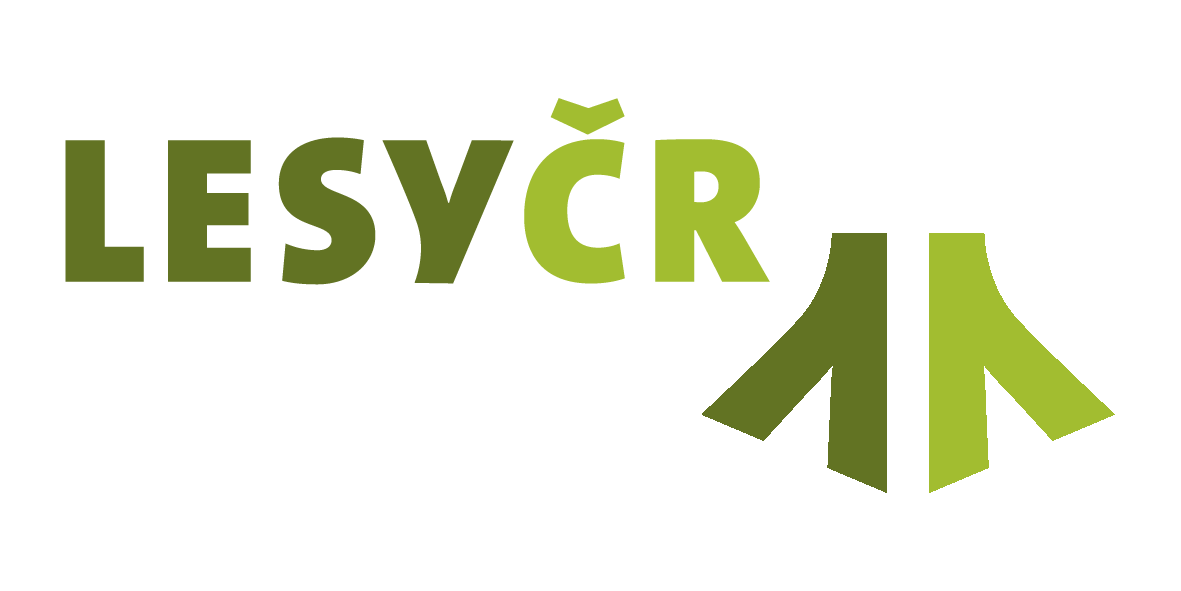 G r a n t o v á    s l u ž b a    L Č RŽádost o spolupráci LČR na řešení výzkumného projektu a o případnou finanční podporu ze strany LČRŽadatele:(Název žadatele včetně jeho identifikačních údajů.)Projektu:(Název výzkumného projektu.)(Výstižný popis.)Poskytovatel:(Předpokládaný poskytovatel podpory – agentura, program podpory.)Doba řešení:(Váže na program podpory.)Předpoklad výstupů:(Uveďte přehled předpokládaných výstupů projektu.)Popis přínosů:(Uveďte konkrétní popis přínosů pro podporovaná odvětví – lesní a vodní hospodářství a myslivost.)Náklady projektu:(Uveďte celkové náklady projektu.) (Požadovaná spoluúčast LČR.)Platnost návrhu:(S ohledem na poskytovatele podpory - do kdy má smysl platnost návrhu, termín pro přidělení grantu.)Představení organizace a řešitelského týmu:(Název, statutární orgány, právní forma, IČ, DIČ, adresa, bankovní a telefonické spojení řešitelské organizace, apod.)Odpovědný řešitel:(Jméno, funkce, kontakty /tel., mobil., e-mail/, apod.)Ostatní osoby:(Jména, role, organizace, kontakty, apod.)Představení projektového záměru (řešení projektu):(Popis projektu: problémů, cílů, způsobu a principů řešení, originalita apod.) Rámec projektu:(Poslání, účel, přínosy, dílčí cíle a časový postup apod.)Plán projektu a metodika řešení:(Podrobný popis řešení projektu, uplatněné metody, kvantifikace objemu prováděných prací, ostatní informace.)Technické a materiální zajištění:(Vybavení, zajištění.)Součinnost zadavatele:(Uveďte případnou požadovanou součinnost se zadavatelem - LČR.)Předpokládané výsledky:(Uveďte předpokládané výsledky projektu.Výsledky pro RIV.)Realizační výstupy:(Uveďte realizační výstupy v členění dle jednotlivých let, případně dílčí cíle, jejich formy a plány aktivit.)Ekonomický přínos:(Kvantifikace očekávaných ekonomických přínosů.)Finanční náklady:(Uveďte celkové náklady /cena projektu bez DPH a včetně DPH/, roční náklady, jiné finanční zdroje.)Nákladová tabulka:(Uveďte tabulku nákladů v členění jednotlivých plánovaných uplatnitelných nákladových položek. Připojte komentář k nákladům.)Datum:Jméno:Podpis a razítko:(Statutární zástupce uchazeče)(Statutární zástupce uchazeče)